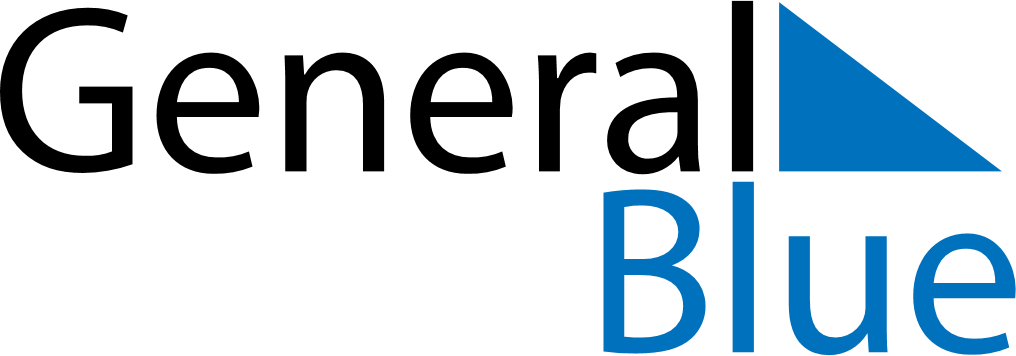 August 2023August 2023August 2023August 2023South AfricaSouth AfricaSouth AfricaSundayMondayTuesdayWednesdayThursdayFridayFridaySaturday123445678910111112National Women’s Day131415161718181920212223242525262728293031